Słowo i DziejeXII edycja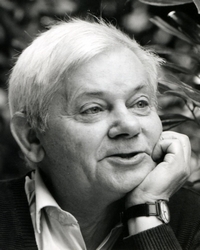 „Pan od poezji…”Miejsko-Gminna Biblioteka Publiczna w Nidzicywe współpracy z ks. Andrzejem Midurąogłaszają konkurs recytatorski z okazjiRoku Zbigniewa HerbertaCele konkursu :Upamiętnienie 20 rocznicy śmierci poety, eseisty, dramaturga.Uwrażliwienie na piękno i ponadczasowość poezji Zbigniewa Herberta.Doskonalenie umiejętności recytatorskich.Stworzenie uczniom możliwości zaprezentowania swoich talentów.Organizatorzy:
Miejsko-Gminna  Biblioteka Publiczna w Nidzicy. Ks. Andrzej Midura.
Patronat honorowy –Burmistrz Nidzicy i Starosta Powiatu Nidzickiego.Uczestnicy konkursu:
Konkurs adresowany jest do uczniów szkół średnich powiatu nidzickiego.Założenia organizacyjne:Z każdej szkoły do konkursu może zgłosić się dowolna ilość osób.Regulamin konkursu wraz z załącznikami jest dostępny na stronie www.nidzica.naszabiblioteka.comWszystkich uczestników oceniać będzie jury powołane przez organizatorów.Organizatorzy konkursu zapewniają  nagrody i wyróżnienia.Wszelkich informacji dotyczących konkursu udzielają pracownicy Biblioteki pod numerem tel.89/625-20-57 lub 625-24-14.
Terminy:Konkurs odbędzie się 07.11.2018r. o godzinie 11.00 w Sali Relax nidzickiego zamku.Chętnych do udziału w konkursie (wraz z opiekunem) prosimy o zgłaszanie się do 26.10.2018, do Miejsko-Gminnej Biblioteki Publicznej w Nidzicy, 
ul. Zamkowa 2, 13-100 Nidzica.
Nagrody i rozstrzygnięcie konkursu:Oceny dokona jury powołane przez organizatorów konkursu.Jury przyzna I,II,III nagrodę, uwzględniając też wyróżnienia.Wyniki konkursu dostępne będą na stronie internetowej biblioteki.Finał konkursu i wręczenie nagród odbędzie się 7 listopada o godzinie 18.00 w Sali Rycerskiej nidzickiego zamku na uroczystym koncercie.
Załączniki:- Karta zgłoszeniowa- Wykaz wierszy

Zapraszamy do udziału w konkursie.Karta zgłoszeniowa uczestnika konkursu recytatorskiegoph. „Pan od poezji…” Wyrażam zgodę na uczestnictwo moje/mojego dziecka w konkursie recytatorskim ph. „Pan od poezji…”organizowanym przez Organizatora Miejsko-Gminną Bibliotekę Publiczną w Nidzicy, w tym celu dobrowolnie podaje wyżej wymienione dane osobowe oraz wyrażam zgodę na ich przetwarzanie w celu organizacji konkursu.  Oświadczam, ze podane dane są zgodne z prawdą. ……………………………………………(czytelny podpis*) Wyrażam zgodę na nieodpłatne wykorzystanie wizerunku mojego/mojego dzieckazgodnie z art. 81 ust. 1 ustawy z dnia 4 lutego 1994 r. o prawie autorskim i prawach pokrewnych (tekst jednolity Dz. U. z 2006r.  nr 90 poz. 631 z późn. zm). Niniejsza zgoda dotyczy w szczególności wykorzystania wizerunku poprzez:zamieszczenie fotografii, danych osobowych  w zakresie imienia, nazwiska, miejsca nauki wraz z wynikami konkursu na stronie internetowej http://nidzica.naszabiblioteka.comoraz w publicznie dostępnym miejscu w siedzibie organizatora/miejscu przeprowadzenia konkursu;upublicznienie danych poprzez ich ogłoszenie na imprezie w dniu 07.11.2018r. w przypadku gdy uczestnik zostanie laureatem lub zostanie wyróżniony;Niniejsza zgoda nie jest ograniczona czasowo ani terytorialnie.……………………………………………(czytelny podpis*) Oświadczam, że zapoznałem(-am) się z regulaminem konkursu oraz akceptuję jego treść. ……………………………………………(czytelny podpis*)Podanie danych jest dobrowolne, jednakże odmowa ich podania lub wyrażenia zgody na przetwarzanie danych osobowych jest równoznaczna z brakiem możliwości udziału w konkursie.* Popis składa rodzic/opiekun prawny uczestnika konkursu lub pełnoletni uczestnik konkursu.Klauzula informacyjnaZgodnie z art. 13 ust. 1 ogólnego rozporządzenia o ochronie danych osobowych z dnia 27 kwietnia 2016 r. w sprawie ochrony osób fizycznych w związku z przetwarzaniem danych osobowych i w sprawie swobodnego przepływu takich danych oraz uchylenia dyrektywy 95/46/WE (ogólne rozporządzenie o ochronie danych) dalej Rozporządzenie 2016/679 (zwane dalej „RODO”) informuję, iż:1) administratorem Pani/Pana danych osobowych jest organizator konkursuMiejsko-Gminna Biblioteka Publiczna w Nidzicy2) administrator powołał inspektora ochrony danych z którym może się Pani/Pan skontaktować za pomocą adresu mailowegomarcin.konieczny@gptogatus.pl.3) Pani/Pana dane osobowe oraz dane dzieci przetwarzane będą w celu przeprowadzenia konkursu. 5) dane podane w karcie zgłoszenia będą przekazane………nie dotyczy…… (podmioty współorganizujące) oraz podmiotom upoważniony na podstawie przepisów prawa. 6) Pani/Pana dane osobowe nie będą przekazywane do państwa trzeciego/organizacji międzynarodowej;7) daneosobowe Uczestników Konkursu będą przetwarzane przez okres 3 lat od dnia zakończenia Konkursu, chyba że niezbędny będzie dłuższy okres ich przetwarzania, w tym w szczególności z uwagi na obowiązki archiwizacyjne, fiskalne, czy dochodzenie roszczeń;8) posiada Pani/Pan prawo dostępu do treści swoich danych oraz prawo ich sprostowania, usunięcia, ograniczenia przetwarzania, prawo do przenoszenia danych, prawo wniesienia sprzeciwu, oraz prawo do cofnięcia zgody w każdym momencie;9) ma Pani/Pan prawo wniesienia skargi do Prezesa Urzędu Ochrony Danych Osobowych, gdy uzna Pani/Pan, iż przetwarzanie danych osobowych Pani/Pana dotyczących narusza przepisy ogólnego rozporządzenia o ochronie danych osobowych z dnia 27 kwietnia 2016 r RODO;10) podanie przez Pana/Panią danych osobowych jest dobrowolne11) Pani/Pana dane nie będą przetwarzane w sposób zautomatyzowany, w tym również w formie profilowania.Zapoznałem(-am) się z treścią klauzuli informacyjnej, w tym z informacją o celu i sposobach przetwarzania danych osobowych oraz prawie dostępu do treści swoich danych i prawie ich poprawiania jak również z informacją o możliwości cofnięcia zgody w każdym momencie.……………………………………………(czytelny podpis*)* Popis składa rodzic/opiekun prawny uczestnika konkursu lub pełnoletni uczestnik konkursu.
Imię i nazwiskoImię i nazwiskoAdresAdresNr telefonuAdres mailowySzkołaSzkołaKlasaKlasaTytuł wierszaTytuł wiersza